                                                                Secretaria Municipal de Educação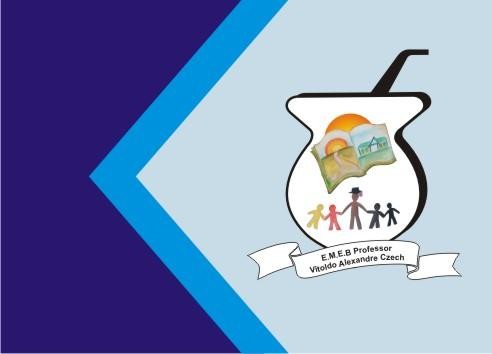  E.M.E.B. Professor Vitoldo Alexandre CzechCatanduvas, 29 a 03 de julho de 2020. Diretora: Lucélia Aparecida GabrielliAssessora Pedagógica: Maria Claudete T. GervásioAssessora Administrativa: Rosane Eva Bucco Professor: Juliane Bressanelli Garcia.Disciplina: Língua PortuguesaTurma 3 ano Matutino.Sequência Didática: A Terra no UniversoApresentamos uma Sequência Didática que será desenvolvida nas próximas semanas, para tanto, seguem algumas orientações:Realizem as atividades a seguir no decorrer dessa semana;Atividade desta semana deverá ser realizada no caderno e no livro de Língua Portuguesa. Realizar as atividades do livro de Língua Portuguesa páginas 26 e 27 sobre Classificação das Palavras. ( Fazer no livro).Nesse momento é muito importante o empenho e dedicação de todos! Saudades!!Disciplina: Língua PortuguesaCLASSIFICAÇÃO DAS PALAVRAS QUANTO AO NÚMERO DE SÍLABASSe falarmos devagar as palavras ficam dividas em pedaços que chamamos de sílabas.Comprove: pla – ne – ta Para falarmos a palavra planeta paramos três vezes.As palavras podem ser classificadas quanto ao número de sílabas veja:Uma sílaba: monossílaba (mas – há);Duas sílabas: dissílaba (branco – tarde);Três sílabas: trissílaba (planeta – sacode);Quatro ou mais sílabas: polissílaba (habitado – pedacinho)ASSISTA O VÍDEO, BASTA ACESSAR O LINK ABAIXO:https://www.youtube.com/watch?v=5ru7LlDNv04&feature=youtu.be1 – Releia o texto e responda as questões. Pode copiar ou fazer impressão.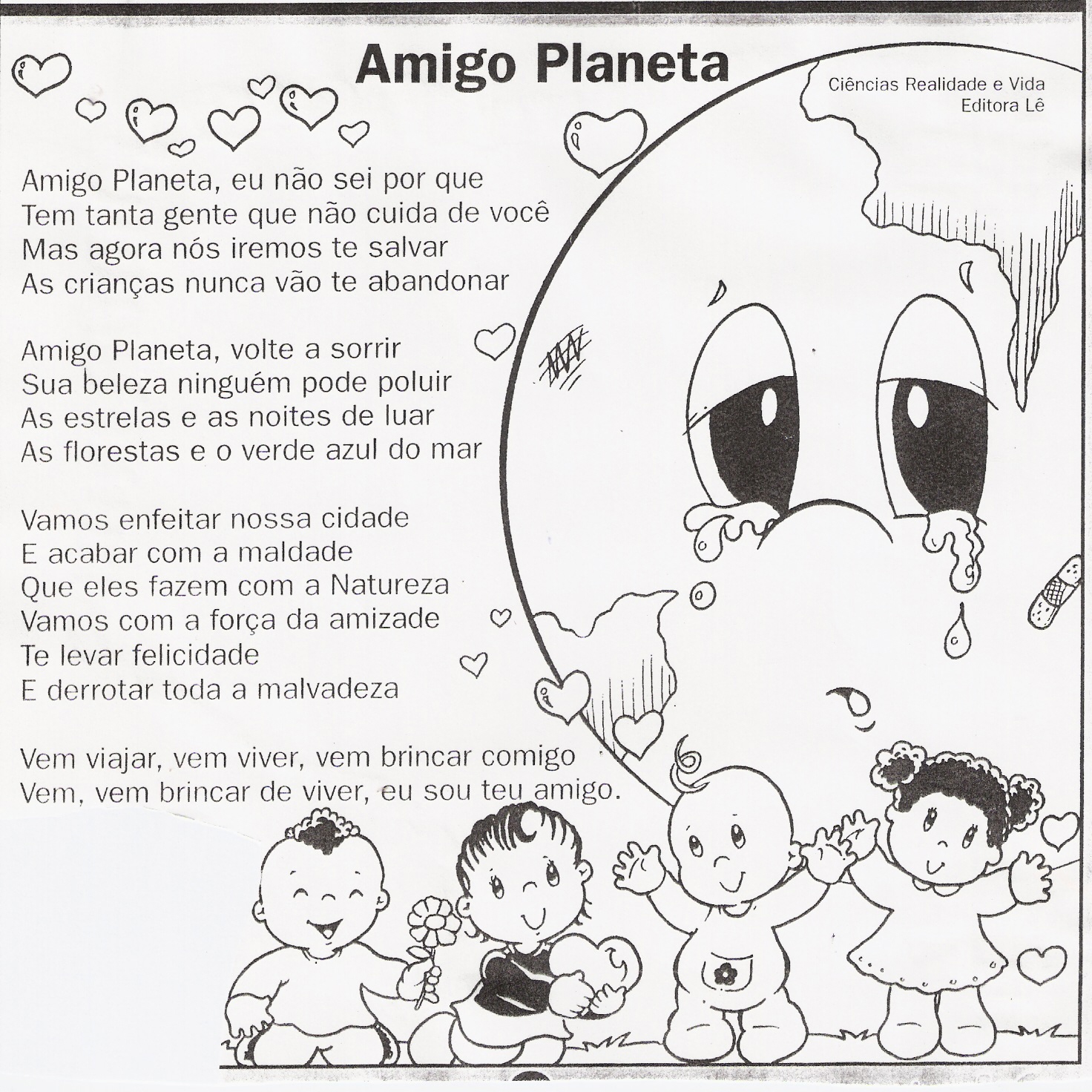 Qual o título do texto?     R:Quem é o autor do texto?R:Quem é o personagem principal do texto? R:Como está o planeta relatado no texto?R:Segundo o  texto como podemos ajudar o planeta?R:2) Retire do texto: Amigo Planeta.Três palavras monossílabas_______________________________________________________Três palavras dissílabas__________________________________________________________Trêspalavras trissílabas__________________________________________________________Três palavras polissílabas ________________________________________________________3 – Separe em sílabas as palavras e classifique-as quanto ao número de sílabas:Pedacinho – pe – da – ci – nho – polissílabaCansado - .............................................................................................................................................Campo - ................................................................................................................................................Onde - ...................................................................................................................................................Comprida - ............................................................................................................................................Ervas - ....................................................................................................................................................Verdes - ................................................................................................................................................Estremece - ..........................................................................................................................................Alegria - ...............................................................................................................................................Madrugada - ........................................................................................................................................Seu- .................................................................................................................................................4 – Coloque as palavras da atividade 3, em ordem alfabética:....................................................................................................................................................................................................................................................................................................................................................................................................................................................................................................................................................................................................................................................................................................................................................................................................................................................................................................................................................................................................................................................................................................................................................